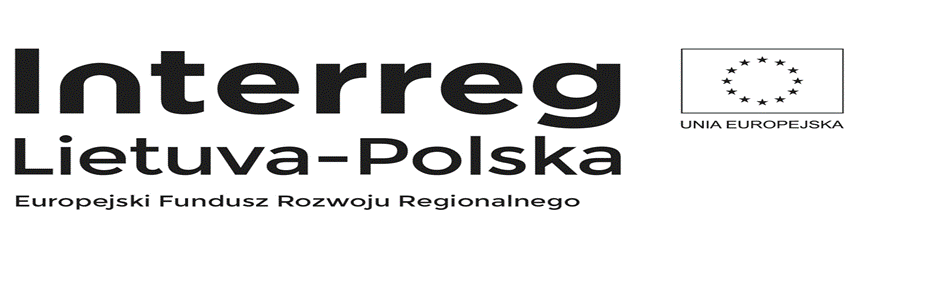 Dotyczy projektu nr LT-PL-5R-356 pn. „Wzmocnienie Transgranicznego Systemu Gotowości i Reagowania na Choroby”  („Strengthening the Cross-border Disease Preparedness and Response System”) realizowanego przez Samodzielny Publiczny Zakład Opieki Zdrowotnej w Sejnach jako Lider projektu oraz Administrację Urzędu Miasta w Birštonas  w ramach Programu Współpracy Interreg V-A Litwa – Polska, dofinansowanego ze środków Europejskiego Funduszu Rozwoju Regionalnego. Projekt realizowany zgodnie z umową 1S-415 z dnia 07.12.2020 r.Znak postępowania: 03/ZP2021	Sejny, dnia 23.03.2021 r.SPECYFIKACJA WARUNKÓW ZAMÓWIENIAzwana dalej (SWZ) na:Zakup sprzętu medycznegoPostępowanie o udzielenie zamówienia prowadzone jest na podstawie ustawy z dnia 11 września 2019 r. Prawo zamówień publicznych (Dz.U. 2019 r. poz. 2019 ze zm.),, zwanej dalej ”ustawą Pzp”. Wartość szacunkowa zamówienia jest równa lub wyższa od progów unijnych określonych na podstawie art. 3 ustawy Pzp.Ogłoszenie pod numerem  2021/S 061 – 154066 z dnia 29.03.2021r.na stronie internetowej www.szpital.sejny.pl  od  29.03.2021r.w siedzibie zamawiającego od 29.03.2021r.Termin składania ofert		05/05/2021r.  godz. 11:00Termin otwarcia ofert		05/05/2021r.  godz. 11.30KOD CPV:33157400-9 33112200-0 33162000-3 33162100-4        33195100-4 ZATWIERDZAM/podpis kierownika jednostkiSamodzielny Publiczny Zakład Opieki Zdrowotnej w Sejnach ul. dr E. Rittleta 2  16-500 Sejny Tel.: (0-87) 51 72 314 Adres poczty elektronicznej: sekretariat@szpital.sejny.plAdres strony internetowej prowadzonego postępowania oraz strony, na której udostępniane będą zmiany i wyjaśnienia treści SWZ oraz inne dokumenty zamówienia bezpośrednio związane z postępowaniem: www.szpital.sejny.pl.Adres platformy Zamawiającego: https://ezamowienia.gov.pl/ Osoba uprawniona do kontaktów z Wykonawcami: Jolanta Szafranowska  Faks do korespondencji:    (0-87) 51 72 335Tel:                                       (0-87) 51 72 319E-mail do korespondencji: zamowienia.publiczne@szpital.sejny.pl; Adres strony internetowej: www.szpital.sejny.pl;    Korespondencja pisemna: Samodzielny Publiczny Zakład Opieki Zdrowotnej w Sejnach, ul. dr E. Rittlera 2, 16-500 Sejny  czynne w dni robocze od poniedziałku do piątku w godz. 7:00– 14:35.W niniejszym postępowaniu komunikacja między Zamawiającym a Wykonawcami odbywa się przy użyciu miniPortalu, który jest dostępny pod adresem https://miniportal.uzp.gov.pl, ePUAPu, dostępnego pod adresem https://epuap.gov.pl oraz poczty elektronicznej.Zamawiający nie przewiduje obowiązku odbycia przez Wykonawcę wizji lokalnej lub sprawdzenia przez Wykonawcę dokumentów niezbędnych do realizacji zamówienia.Zamawiający nie przewiduje udzielenia zaliczek na poczet wykonania zamówienia.Zamawiający  nie wymaga złożenia ofert w postaci katalogów elektronicznych.Postępowanie o udzielenie zamówienia prowadzone jest w trybie Przetarg nieograniczony, o którym mowa w art. 132-139 ustawy Pzp.Do udzielenia przedmiotowego zamówienia publicznego stosuje się przepisy dotyczące zamówień klasycznych na dostawy, których wartość jest równa lub przekracza progi unijne.W postępowaniu mają zastosowanie przepisy ustawy Pzp oraz aktów wykonawczych wydanych na jej podstawie. W zakresie nieuregulowanym przez ww. akty prawne stosuje się przepisy ustawy z dnia 23 kwietnia 1964r. – Kodeks cywilny.Przedmiotem zamówienia jest zakup sprzętu medycznego o parametrach określonych w załączniku nr 5 do SWZ dla SP ZOZ w Sejnach z podziałem na 5 zadań:Zadanie nr 1: Respirator - 1 sztuka.Zadanie nr 2: Aparat USG – 1 sztuka.Zadanie nr 3: Diatermia elektrochirurgiczna z argonem do zabiegów endoskopowych (wraz z pompą irygacyjną-płuczącą) – 1 sztuka.Zadanie nr 4: Wiertarka szybkoobrotowa – 1 sztuka.Zadanie nr 5: Aparat do znieczulania ogólnego z monitorem – 1 sztuka.Wszystkie zaoferowane produkty muszą być wprowadzone do obrotu i używania zgodnie z przepisami ustawy z dnia 20 maja 2010 r. o wyrobach medycznych (t.j. z 2020 r. Dz. U. poz. 186 ze zm.).Jeżeli w opisie przedmiotu zamówienia wskazano jakikolwiek znak towarowy, patent lub pochodzenie, źródło lub szczególny proces, który charakteryzuje produkty lub usługi dostarczane przez konkretnego wykonawcę – należy przyjąć, że Zamawiający podał taki opis w celu określenia minimalnych parametrów, jakim muszą odpowiadać produkty, aby spełnić wymagania stawiane przez Zamawiającego i stanowią one wyłącznie wzorzec jakościowy przedmiotu zamówienia, a nie wskazanie na konkretny wyrób danego producenta. Zgodnie art. 101 ust. 4 ustawy Prawo zamówień publicznych, Zamawiający dopuszcza możliwość złożenia oferty równoważnej, jednak pod warunkiem, że zaproponowany przez Wykonawcę produkt równoważny będzie spełniał minimum wymogów tej samej klasy jakiej oczekuje Zamawiający, tzn. będzie odpowiadał wymaganiom opisanym przez Zamawiającego w SWZ. Asortyment zaproponowany jako równoważny nie może odbiegać jakością, standardem, parametrami technicznymi od założonych przez Zamawiającego. Za asortyment równoważny Zamawiający uzna ten, który posiada te same lub lepsze od opisanych w SWZ parametry techniczne i jakościowe, a jego zastosowanie w żaden sposób nie wpłynie na prawidłowe funkcjonowanie aparatu zgodnie z jego przeznaczeniem. Wykonawca, który powołuje się na rozwiązania równoważne jest zobowiązany wykazać, że oferowane przez niego dostawy spełniają wymagania określone przez Zamawiającego (art. 101 ust. 5 ustawy Pzp). Ciężar dowodowy w zakresie udowodnienia równoważności zaoferowanych rozwiązań z rozwiązaniami opisanymi poprzez wskazanie przykładowego znaku towarowego, patentu lub pochodzenia, spoczywa na Wykonawcy, składającym ofertę równoważną.Przedmiot zamówienia, którym jest sprzęt medyczny, przeznaczony jest do użytku osób fizycznych. Sprzęt medyczny użytkowany będzie przez przeszkolonych pracowników Zamawiającego celem diagnostyki, leczenia pacjentów w tym niepełnosprawnych (art. 100 ustawy Pzp).Zamawiający dokonał podziału zamówienia na części, jednocześnie dopuszcza składanie ofert częściowych. Miejsce realizacji: Szpital Powiatowy w Sejnach, ul. dr E. Rittlera 1, 16-500 SejnyOkres realizacji zamówienia: 30 dni od dnia podpisania umowy na dostawę.W celu potwierdzenia zgodności oferowanych dostaw z wymaganiami określonymi w opisie przedmiotu Zamówienia, zamawiający żąda złożenia wraz z ofertą:Aktualnych materiałów informacyjnych producenta w postaci katalogów, folderów, potwierdzających wymagane parametry;Oświadczenia, że oferowane w przetargu wyroby są dopuszczone do obrotu na terenie RP i spełniają wymogi ustawy z dnia 20 maja 2010 r. o wyrobach medycznych (t.j. z 2020 r. Dz. U. poz. 186 ze zm.) i zobowiązujemy się do dostarczenia na każde żądanie Zamawiającego kopii aktualnych dokumentów potwierdzających zgodność oferowanych wyrobów z odnoszącymi się do nich wymaganiami zasadniczymi (tj. deklaracja zgodności wytwórcy oraz certyfikat jednostki notyfikowalnej - jeżeli dotyczy)Uwaga! jeżeli wyrób, który nie został sklasyfikowany jako wyrób medyczny zgodnie z dyrektywami europejskimi i ustawą o wyrobach medycznych i nie jest objęty deklaracjami zgodności i nie podlega żadnemu wpisowi do rejestru, a więc nie posiada znaku CE to w tym przypadku Zamawiający wymaga załączenia oświadczenia, że oferowany w przedmiotowym postępowaniu produkt, nie jest objęty tym wymogiem i podać uzasadnienie faktyczne i prawne. Jeżeli wykonawca nie złożył przedmiotowych środków dowodowych lub złożone przedmiotowe środki dowodowe są niekompletne, zamawiający wezwie do ich złożenia lub uzupełnienia w wyznaczonym terminie.Postanowienia ust. 2 nie stosuje się, jeżeli przedmiotowy środek dowodowy służy potwierdzeniu zgodności z cechami lub kryteriami określonymi w opisie kryteriów oceny ofert lub, pomimo złożenia przedmiotowego środka dowodowego, oferta podlega odrzuceniu albo zachodzą przesłanki unieważnienia postępowania.Zamawiający może żądać od wykonawców wyjaśnień dotyczących treści  przedmiotowych środków dowodowych.Zamawiający wykluczy z postępowania o udzielenie zamówienia Wykonawcę, wobec którego zachodzą podstawy wykluczenia, o których mowa w art. 108 ustawy Pzp:będącego osobą fizyczną, którego prawomocnie skazano za przestępstwo: udziału w zorganizowanej grupie przestępczej albo związku mającym na celu popełnienie przestępstwa lub przestępstwa skarbowego, o którym mowa w art. 258 Kodeksu karnego, handlu ludźmi, o którym mowa w art. 189a Kodeksu karnego, o którym mowa w art. 228–230a, art. 250a Kodeksu karnego lub w art. 46 lub art. 48 ustawy z dnia 25 czerwca 2010 r. o sporcie, finansowania przestępstwa o charakterze terrorystycznym, o którym mowa w art. 165a Kodeksu karnego, lub przestępstwo udaremniania lub utrudniania stwierdzenia przestępnego pochodzenia pieniędzy lub ukrywania ich pochodzenia, o którym mowa w art. 299 Kodeksu karnego, o charakterze terrorystycznym, o którym mowa w art. 115 § 20 Kodeksu karnego, lub mające na celu popełnienie tego przestępstwa, powierzenia wykonywania pracy małoletniemu  cudzoziemcowi, o którym mowa w art. 9 ust. 2 ustawy z dnia 15 czerwca 2012 r. o skutkach powierzania wykonywania pracy cudzoziemcom przebywającym wbrew przepisom na terytorium Rzeczypospolitej Polskiej (Dz. U. poz. 769), przeciwko obrotowi gospodarczemu, o których mowa w art. 296–307 Kodeksu karnego, przestępstwo oszustwa, o którym mowa w art. 286 Kodeksu karnego, przestępstwo przeciwko wiarygodności dokumentów, o których mowa w art. 270–277d Kodeksu karnego, lub przestępstwo skarbowe, o którym mowa w art. 9 ust. 1 i 3 lub art. 10 ustawy z dnia 15 czerwca 2012 r. o skutkach powierzania wykonywania pracy cudzoziemcom przebywającym wbrew przepisom na terytorium Rzeczypospolitej Polskiej – lub za odpowiedni czyn zabroniony określony w przepisach prawa obcego; jeżeli urzędującego członka jego organu zarządzającego lub nadzorczego, wspólnika spółki w spółce jawnej lub partnerskiej albo komplementariusza w spółce komandytowej lub komandytowo-akcyjnej lub prokurenta prawomocnie skazano za przestępstwo, o którym mowa w pkt 1; wobec którego wydano prawomocny wyrok sądu lub ostateczną decyzję administracyjną o zaleganiu z uiszczeniem podatków, opłat lub składek na ubezpieczenie społeczne lub zdrowotne, chyba że wykonawca odpowiednio przed upływem terminu do składania wniosków o dopuszczenie do udziału w postępowaniu albo przed upływem terminu składania ofert dokonał płatności należnych podatków, opłat lub składek na ubezpieczenie społeczne lub zdrowotne wraz z odsetkami lub grzywnami lub zawarł wiążące porozumienie w sprawie spłaty tych należności; wobec którego prawomocnie orzeczono zakaz ubiegania się o zamówienia publiczne; jeżeli zamawiający może stwierdzić, na podstawie wiarygodnych przesłanek, że wykonawca zawarł z innymi wykonawcami porozumienie mające na celu zakłócenie konkurencji, w szczególności jeżeli należąc do tej samej grupy kapitałowej w rozumieniu ustawy z dnia 16 lutego 2007 r. o ochronie konkurencji i konsumentów, złożyli odrębne oferty, oferty częściowe lub wnioski o dopuszczenie do udziału w postępowaniu, chyba że wykażą, że przygotowali te oferty lub wnioski niezależnie od siebie; jeżeli, w przypadkach, o których mowa w art. 85 ust. 1, doszło do zakłócenia konkurencji wynikającego z wcześniejszego zaangażowania tego wykonawcy lub podmiotu, który należy z wykonawcą do tej samej grupy kapitałowej w rozumieniu ustawy z dnia 16 lutego 2007 r. o ochronie konkurencji i konsumentów, chyba że spowodowane tym zakłócenie konkurencji może być wyeliminowane w inny sposób niż przez wykluczenie wykonawcy z udziału w postępowaniu o udzielenie zamówienia. Wykonawca może zostać wykluczony przez zamawiającego na każdym etapie postępowania o udzielenie      Zamówienia.Wykonawca nie podlega wykluczeniu w okolicznościach określonych w art. 108ust. 1 pkt. 1, 2 i 5, jeżeli udowodni zamawiającemu, że spełnił łącznie następujące przesłanki:naprawił lub zobowiązał się do naprawienia szkody wyrządzonej przestępstwem, wykroczeniem lub swoim nieprawidłowym postępowaniem, w tym poprzez zadośćuczynienie pieniężne;wyczerpująco wyjaśnił fakty i okoliczności związane z przestępstwem, wykroczeniem lub swoim nieprawidłowym postępowaniem oraz spowodowanymi przez nie szkodami, aktywnie współpracując odpowiednio z właściwymi organami, w tym organami ścigania, lub zamawiającympodjął konkretne kroki techniczne, organizacyjne i kadrowe, odpowiednie dla zapobiegania dalszym przestępstwom, wykroczeniom lub nieprawidłowemu postępowaniu, w szczególności:zerwał wszelkie powiązania z osobami lub podmiotami odpowiedzialnymi za nieprawidłowe postępowanie wykonawcyzreorganizował personelwdrożył system sprawozdawczości i kontroli;utworzył struktury audytu wewnętrznego do monitorowania przestrzegania przepisów, wewnętrznych regulacji lub standardówwprowadził wewnętrzne regulacje dotyczące odpowiedzialności  odszkodowań za nieprzestrzeganie przepisów, wewnętrznych regulacji lub standardów.Zamawiający ocenia czy przyjęte przez wykonawcę czynności, o których mowa w ust. 3, są wystarczające do wykazania jego rzetelności, uwzględniając wagę i szczególne okoliczności czynu wykonawcy. Jeżeli podjęte przez wykonawcę czynności, o których mowa w ust. 3 , nie są wystarczające do wykazania jego rzetelności, zamawiający wyklucza wykonawcę.O udzielenie Zamówienia ubiegać się mogą wykonawcy, którzy:nie podlegają wykluczeniuspełniają warunki udziału w postępowaniu, o ile zostały one określone przez zamawiającegoWarunek udziału w postępowaniu dotyczący zdolności do występowania w obrocie gospodarczym – Zamawiający nie określa warunku udziału w tym zakresieWarunek udziału w postępowaniu dotyczący uprawnień do prowadzenia określonej działalności gospodarczej lub zawodowej - Zamawiający nie określa warunku udziału w tym zakresieWarunek udziału w postępowaniu dotyczący sytuacji ekonomicznej lub finansowej – Zamawiający nie określa warunku udziału w tym zakresie.Warunek udziału w postępowaniu dotyczący zdolności technicznej lub zawodowej - Zamawiający nie określa warunku udziału w tym zakresie.Wykonawca może w celu potwierdzenia spełnienia warunków udziału w postępowaniu polegać na zdolnościach technicznych lub zawodowych lub sytuacji finansowej lub ekonomicznej podmiotów udostępniających zasoby, niezależnie od charakteru prawnego łączących go z nim stosunków prawnych.Wykonawca, który polega na zdolnościach lub sytuacji podmiotów udostępniających zasoby, składa wraz z ofertą, zobowiązanie podmiotu udostępniającego zasoby do oddania mu do dyspozycji niezbędnych zasobów na potrzeby realizacji danego Zamówienia lub inny podmiotowy środek dowodowy potwierdzający, że wykonawca realizując zamówienie, będzie dysponował niezbędnymi zasobami tych podmiotów.Podmiotowe środki dowodowe składa, na wezwanie zamawiającego, wykonawca którego oferta została oceniona najwyżej.Zamawiający wyznaczy termin złożenia podmiotowych środków dowodowych nie krótszy niż 10 dni. Podmiotowe środki dowodowe muszą być aktualne na dzień ich złożenia.W celu potwierdzenia braku podstaw wykluczenia wykonawcy z udziału w postępowaniu o udzielenie Zamówienia publicznego, zamawiający żąda następujących podmiotowych środków dowodowych:Informacji z Krajowego Rejestru Karnego  zakresie:Art. 108 ust. 1 pkt. 1 i 2 ustawy PZPArt. 108 ust. 1 pkt. 4 ustawy PZP, dotyczącej orzeczenia zakazu ubiegania się o zamówienie Publiczne   tytułem środka karnego – sporządzonej nie wcześniej niż 6 miesięcy przez jej złożeniem Oświadczenia wykonawcy, w zakresie art. 108 ust. 1 pkt. 5  ustawy pzp o braku przynależności do tej samej grupy kapitałowej w rozumieniu ustawy z dnia 16 lutego 2007r. o ochronie konkurencji i konsumentów (Dz. U. 2021 poz. 275 ze zm), z innym wykonawcą, który złożył odrębną ofertę, ofertę częściową lub wniosek o dopuszczenie do udziału w postępowaniu, albo oświadczenia o przynależności do tej samej grupy kapitałowej wraz z dokumentami lub informacjami potwierdzającymi przygotowanie oferty, oferty częściowej lub wniosku o dopuszczenie  do udziału w postępowaniu niezależnie od innego wykonawcy do tej samej grupy kapitałowej.Jeżeli Wykonawca ma siedzibę lub miejsce zamieszkania poza granicami Rzeczpospolitej Polskiej, zamiast o informacji z KRK) – składa informację z odpowiedniego rejestru, takiego jak rejestr sądowy, albo, w przypadku braku takiego rejestru, inny równoważny dokument wydany przez właściwy organ sądowy lub administracyjny kraju, w którym wykonawca ma siedzibę lub miejsce zamieszkania, wystawione nie wcześniej niż 6 miesięcy przed jego złożeniem.Jeżeli w kraju, w którym wykonawca ma siedzibę lub miejsce zamieszkania nie wydaje się dokumentów o których mowa wyżej lub gdy dokumenty te nie odnoszą się do wszystkich przypadków, o których mowa w art. 108 ust. 1 pkt.1,2, i 4 ustawy pzp, zastępuje się je odpowiednio w całości lub w części dokumentem zawierającym odpowiednio oświadczenie wykonawcy, ze wskazaniem osoby lub osób uprawnionych do jego reprezentacji, lub oświadczenie osoby, której dokument miał dotyczyć, złożone pod przysięgą, lub jeżeli w kraju, w którym wykonawca ma siedzibę lub miejsce zamieszkania nie ma przepisów o oświadczeniu pod przysięgą, złożone przed organem sądowym lub administracyjnym, notariuszem, organem samorządu zawodowego lub gospodarczego, właściwym ze względu na siedzibę lub miejsce zamieszkania wykonawcy – wystawiony nie wcześniej niż 6 miesięcy przed jego złożeniem.Wykonawca może powierzyć wykonanie części zamówienia Podwykonawcom. Zamawiający żąda, aby przed przystąpieniem do wykonania zamówienia Wykonawca, podał nazwy, dane kontaktowe oraz przedstawicieli, Podwykonawców zaangażowanych w realizację zamówienia, jeżeli są już znani.Wykonawca jest obowiązany zawiadomić Zamawiającego o wszelkich zmianach w odniesieniu do informacji, o których mowa w zdaniu pierwszym, w trakcie realizacji zamówienia, a także przekazać wymagane informacje na temat nowych Podwykonawców, którym w późniejszym okresie zamierza powierzyć realizację zamówienia. Wykonawcy mogą wspólnie ubiegać się o udzielenie zamówienia. W takim przypadku Wykonawcy zobowiązani są do ustanowienia pełnomocnika do reprezentowania ich w postępowaniu o udzielenie zamówienia albo do reprezentowania w postępowaniu i zawarcia umowy w sprawie zamówienia publicznego.Pełnomocnictwo należy dołączyć do oferty i powinno ono zawierać w szczególności wskazanie:postępowania o udzielenie zamówienie publicznego, którego dotyczy;wszystkich Wykonawców ubiegających się wspólnie o udzielenie zamówienia;ustanowionego pełnomocnika oraz zakresu jego  umocowania.W przypadku wspólnego ubiegania się o zamówienie przez Wykonawców, dokument ”Oświadczenia o niepodleganiu wykluczeniu oraz spełnianiu warunków udziału”, JEDZ, składa każdy z Wykonawców wspólnie ubiegających się o zamówienie. Oświadczenia te potwierdzają brak podstaw wykluczenia oraz spełnianie warunków udziału w postępowaniu w zakresie, w jakim każdy z Wykonawców wykazuje spełnianie warunków udziału w postępowaniu. Porozumiewanie się z Wykonawcami, w szczególności składanie oświadczeń, wniosków, zawiadomień oraz przekazywanie informacji odbywa się elektronicznie za pośrednictwem dedykowanego formularza: „Formularz do komunikacji” dostępnego na ePUAP oraz udostępnionego przez miniPortal. We  wszelkiej korespondencji związanej z niniejszym postępowaniem Zamawiający i Wykonawcy posługują się numerem ogłoszenia (TED lub ID postępowania).Zamawiający może również komunikować się z Wykonawcami za pomocą poczty elektronicznej, email zamówienia.publiczne@szpital.sejny.pl Dokumenty elektroniczne, składane są przez Wykonawcę za pośrednictwem „Formularza do komunikacji” jako załączniki. Zamawiający dopuszcza również możliwość składania dokumentów elektronicznych za pomocą poczty elektronicznej, na wskazany w pkt 2 adres email. Sposób sporządzenia dokumentów elektronicznych musi być zgody z wymaganiami określonymi w rozporządzeniu Prezesa Rady Ministrów z dnia 30 grudnia 2020 r. w sprawie sposobu sporządzania i przekazywania informacji oraz wymagań technicznych dla dokumentów elektronicznych oraz środków komunikacji elektronicznej w postępowaniu o udzielenie zamówienia publicznego lub konkursie (Dz. U. z 2020 poz. 2452) oraz rozporządzeniu Ministra Rozwoju, Pracy i Technologii z dnia 23 grudnia 2020 r. w sprawie podmiotowych środków dowodowych oraz innych dokumentów lub oświadczeń, jakich może żądać zamawiający od wykonawcy (Dz. U. z 2020 poz. 2415).Postępowanie o udzielenie zamówienia prowadzi się w języku polskim. Dokumenty sporządzone w języku obcym są składane wraz z tłumaczeniem na język polski.Wykonawca może zwrócić się do Zamawiającego z wnioskiem o wyjaśnienie treści SWZ.Zamawiający udzieli wyjaśnień niezwłocznie, jednak nie później niż na 6 dni przed upływem terminu składania ofert, pod warunkiem, że wniosek o wyjaśnienie treści SWZ wpłynął do Zamawiającego nie później niż na 14 dni przed upływem terminu składania ofert.Jeżeli wniosek o wyjaśnienie treści SWZ nie wpłynie w terminie, o którym mowa w punkcie powyżej, Zamawiający nie ma obowiązku udzielania wyjaśnień SWZ.Przedłużenie terminu składania ofert, nie wpływa na bieg terminu składania wniosku o wyjaśnienie treści SWZ.Treść zapytań wraz z wyjaśnieniami Zamawiający udostępni na stronie internetowej prowadzonego postępowania, bez ujawniania źródła zapytania.W uzasadnionych przypadkach Zamawiający może przed upływem terminu składania ofert zmienić treść SWZ. Dokonaną zmianę treści SWZ Zamawiający udostępni na stronie internetowej prowadzonego postępowania.Zamawiający wymaga złożenia wadium. Wadium dla całości zamówienia wynosi: 9.700,00 zł Wadium dla części zamówienia:1) Zadanie nr 1 – 1.400,00 zł2) Zadanie nr 2 – 3.000,00 zł3) Zadanie nr 3 – 600,00 zł4) Zadanie nr 4 – 2000,00 zł Zadanie nr 5 – 2.700,00 złWadium może być wnoszone według wyboru wykonawcy w jednej lub kilku następujących formach: pieniądzu; gwarancjach bankowych; gwarancjach ubezpieczeniowych; poręczeniach udzielanych przez podmioty, o których mowa w art. 6b ust. 5 pkt 2 ustawy z dnia 9 listopada 2000 r. o utworzeniu Polskiej Agencji Rozwoju Przedsiębiorczości (Dz. U. z 2020 r. poz. 299). Wadium wnoszone w pieniądzu wpłaca się przelewem na rachunek bankowy wskazany przez  zamawiającego.  Numer rachunku bankowego Zamawiającego: 95 9359 0002 0023 3310 2000 0002 Wadium wniesione w pieniądzu zamawiający przechowuje na rachunku bankowym. Jeżeli wadium jest wnoszone w formie gwarancji lub poręczenia, o których mowa w ust. 4 pkt 2–4, wykonawca przekazuje zamawiającemu oryginał gwarancji lub poręczenia, w postaci elektronicznej.W przypadku składania ofert na poszczególne części, kwota wadium jest sumą wadiów cząstkowych. Wadium wnosi się przed upływem terminu składania ofert. Za termin wniesienia wadium w pieniądzu zostanie   przyjęty termin uznania rachunku Zamawiającego.W przypadku wnoszenia wadium w formie innej niż w pieniądzu, wymagane jest załączenie do oferty oryginalnego dokumentu gwarancji/poręczenia w formie elektronicznej za pośrednictwem miniPortalu z zastrzeżeniem, że dokument będzie w postaci oryginału w postaci elektronicznej wystawiony przez Gwaranta tj. wystawcę gwarancji/poręczenia. Beneficjentem wadium wnoszonego w innej formie niż w pieniądzu jest Zamawiający.Nie dopuszcza się wniesienia skanu poręczenia/gwarancji wadialnej opatrzonej kwalifikowanym podpisem elektronicznym przez Wykonawcę składającego ofertę. W związku z powyższym prawidłowo złożone wadium należy przesłać w postaci elektronicznej przez wystawcę dokumentu i wraz z plikami stanowiącymi jawną część oferty skompresować do jednego pliku archiwum (ZIP).Wadium wniesione w formie innej niż pieniężna musi być czynnością jednostronnie zobowiązującą, mieć taką samą płynność jak wadium wniesione w pieniądzu, obejmować odpowiedzialność za wszystkie przypadki powodujące utratę wadium przez Wykonawcę, określone w art. 98 ust. 6 ustawy Pzp oraz zawierać w swojej treści nieodwołalne i bezwarunkowe zobowiązanie wystawcy dokumentu do zapłaty kwoty wadium na rzecz Zamawiającego.Wykonawca zobowiązany jest wnieść wadium na okres związania ofertą.Nie wniesienie wadium w wymaganym terminie (także na przedłużony okres związania ofertą), w wymaganej wysokości, dopuszczonej formie lub wniesione w sposób nieprawidłowy skutkuje odrzuceniem oferty zgodnie z art. 226 ust. 1 pkt. 14 ustawy Pzp.Zamawiający zwróci wadium na zasadach określonych w art. 98 ust.1- 5 ustawy Pzp. Zamawiający zatrzyma wadium wraz z odsetkami, w przypadkach określonych w art. 97 ust. 6 ustawy Pzp.Wszystkie dokumenty o których mowa w art. 97 ust. 7 Ustawy PZP potwierdzające wniesienie wadium muszą zawierać znak/ lub nazwę przedmiotu zamówienia postępowania, którego dotyczą oraz prawidłowa nazwę Zamawiającego.Termin związania oferta upływa w dniu 02.08.2021r.Bieg terminu związania ofertą rozpoczyna się wraz z upływem terminu składania ofert.W przypadku, gdy wybór najkorzystniejszej oferty nie nastąpi przed upływem terminu związania ofertą, Zamawiający przed upływem tego terminu zwróci się jednokrotnie do Wykonawców o wyrażenie zgody na przedłużenie terminu związania ofertą o wskazywany przez niego okres, nie dłuższy niż 60 dni. WARUNKI OGÓLNEWykonawca może złożyć tylko jedną ofertę. Treść oferty musi być zgodna z wymaganiami niniejszej SWZ.Oferta oraz pozostałe oświadczenia i dokumenty, dla których Zamawiający określił wzory w formie formularzy, powinny być sporządzone zgodnie z tymi wzorami.Oferta wraz ze stanowiącymi jej integralną część załącznikami musi być sporządzona w języku polskim i złożona pod rygorem nieważności w formie elektronicznej lub w postaci elektronicznej, za pośrednictwem Platformy oraz podpisana kwalifikowanym podpisem elektronicznym.Zamawiający informuje, iż zgodnie z art. 18 ust. 3 ustawy Pzp, nie ujawnia się informacji stanowiących tajemnicę przedsiębiorstwa, w rozumieniu przepisów ustawy z dnia 16 kwietnia 1993 r. o zwalczaniu nieuczciwej konkurencji (Dz. U. z 2020 r. poz. 1913), zwanej dalej „ustawą o zwalczaniu nieuczciwej konkurencji” jeżeli Wykonawca: wraz z przekazaniem takich informacji, zastrzegł, że nie mogą być one udostępniane; wykazał, załączając stosowne uzasadnienie, iż zastrzeżone informacje stanowią tajemnicę przedsiębiorstwa.Zaleca się, aby uzasadnienie o którym mowa powyżej było sformułowane w sposób umożliwiający jego udostępnienie pozostałym uczestnikom postępowania.Wykonawca nie może zastrzec informacji, o których mowa w art. 222 ust. 5 ustawy Pzp.Opis sposobu przygotowania oferty składanej w formie elektronicznej:Wykonawca składa ofertę o dopuszczenie do udziału w postępowaniu za pośrednictwem „Formularza do złożenia, zmiany, wycofania oferty lub wniosku” dostępnego na ePUAP i udostępnionego również na miniPortalu. Funkcjonalność do zaszyfrowania oferty przez Wykonawcę jest dostępna dla wykonawców na miniPortalu, w szczegółach danego postępowania. W formularzu oferty Wykonawca zobowiązany jest podać adres skrzynki ePUAP, na którym prowadzona będzie korespondencja związana z postępowaniem.Ofertę należy sporządzić w języku polskim.Ofertę o dopuszczenie do udziału w postępowaniu składa się, pod rygorem nieważności, w formie elektronicznejSposób złożenia oferty, w tym zaszyfrowania oferty opisany został w „Instrukcji użytkownika”, dostępnej na stronie: https://miniportal.uzp.gov.pl/ Jeżeli dokumenty elektroniczne, przekazywane przy użyciu środków komunikacji elektronicznej, zawierają informacje stanowiące tajemnicę przedsiębiorstwa w rozumieniu przepisów ustawy z dnia 16 kwietnia 1993 r. o zwalczaniu nieuczciwej konkurencji (Dz. U. z 2020 r. poz. 1913), wykonawca, w celu utrzymania w poufności tych informacji, przekazuje je w wydzielonym i odpowiednio oznaczonym pliku, wraz z jednoczesnym zaznaczeniem polecenia „Załącznik stanowiący tajemnicę przedsiębiorstwa” a następnie wraz z plikami stanowiącymi jawną część należy ten plik zaszyfrować.Do oferty należy dołączyć Jednolity Europejski Dokument Zamówienia formie elektronicznej, a   następnie zaszyfrować wraz z plikami stanowiącymi ofertę. Oferta może być złożona tylko do upływu terminu składania ofert.Wykonawca może przed upływem terminu do składania ofert wycofać ofertę za pośrednictwem „Formularza do złożenia, zmiany, wycofania oferty lub wniosku” dostępnego na ePUAP i udostępnionego również na miniPortalu. Sposób wycofania oferty został opisany w „Instrukcji użytkownika” dostępnej na miniPortaluWykonawca po upływie terminu do składania ofert nie może skutecznie dokonać zmiany ani wycofać złożonej oferty.Wykonawca zobowiązany jest złożyć Jednolity Europejski Dokument Zamówienia w postaci elektronicznej, w szczególności w formacie: .pdf, .xml opatrzonej kwalifikowanym podpisem elektronicznym.  Wstępnie wypełniony wzór JEDZ stanowi Załącznik Nr 4 do SIWZ. Pod adresem http://espd.uzp.gov.pl udostępnione zostało narzędzie umożliwiające wykonawcom utworzenie, wypełnienie i ponowne wykorzystanie standardowego formularza Jednolitego Europejskiego Dokumentu Zamówienia (JEDZ/ESPD) w wersji elektronicznej (eESPD) w formacie .pdf, .xml. Po uruchomieniu wyżej wymienionej strony internetowej, należy wybrać >„język polski”, a potem zaznaczyć  > „Jestem wykonawcą”. Następnie należy zaimportować „ESPD” wczytując plik, który wykonawca pobrał na swój komputer, będący Załącznikiem Nr 4 do SIWZ. Wypełnia się dostępne pozycje (pola) zaznaczając odpowiedzi lub wprowadzając treść zgodną ze stanem rzeczywistym, uwzględniając podpowiedzi zawarte w ESPD. Po sporządzeniu Jednolitego Dokumentu należy podpisać kwalifikowanym podpisem elektronicznym w formacie pdf lub rozszerzeniu xlm, przez osobę lub osoby uprawnione do składania oświadczenia woli. Zaleca się podpisanie w formacie pdf. Instrukcja obsługi Elektronicznego narzędzia do wypełniania JEDZ/ESPD (eESPD) dostępna jest pod adresem internetowym: https://www.uzp.gov.pl/baza-wiedzy/prawo-zamowienpublicznychregulacje/prawo-krajowe/jednolity-europejski-dokument-zamowienia/elektroniczne-narzedziedo-wypelniania-jedzespd  Instrukcja wypełniania JEDZ jest dostępna do pobrania pod adresem internetowym: https://www.uzp.gov.pl/data/assets/pdf_file/0026/45557/Jednolity-Europejski-DokumentZamowienia-instrukcja-2021.01.20.pdf Wymagane jest wypełnienie następujących części JEDZ – I, II, III, IV, VI  Wykonawca wypełnia część I JEDZ, jeżeli nie korzysta z pliku xml udostępnionego przez Zamawiającego. W pliku przygotowanym przez Zamawiającego Część ta jest już wstępnie wypełniona. W części II Wykonawca wypełnia sekcje A-D stosownie do zaistniałych okoliczności.  Wykonawca wypełnia część III JEDZ w zakresie podstaw wykluczenia w niżej wymienionym zakresie: Podstawy związane z wyrokami skazującymi za przestępstwo Podstawy związane z płatnością podatków lub składek na ubezpieczenie społeczne Podstawy związane z niewypłacalnością, konfliktem interesów lub wykroczeniami zawodowymi Podstawy wykluczenia o charakterze wyłącznie krajowym Wykonawca w części IV JEDZ „Kryteria kwalifikacji”, w Sekcji C: „Zdolność techniczna i zawodowa” „W przypadku zamówień na dostawy: realizacja dostaw określonego rodzaju”, wykonawca zobowiązany jest wykazać dostawy wykonane, w okresie ostatnich 3 lat, licząc wstecz od dnia, w którym upływa termin składania ofert, a jeżeli okres prowadzenia działalności jest krótszy – w tym okresie, wraz z podaniem ich wartości, przedmiotu, dat wykonania i podmiotów, na rzecz których dostawy zostały wykonane:  Dokumenty sporządzone w języku obcym należy składać wraz z tłumaczeniem na język polski.  Podmiotowe środki dowodowe, przedmiotowe środki dowodowe oraz inne dokumenty lub oświadczenia, sporządzone w języku obcym przekazuje się wraz z tłumaczeniem na język polski.  B.ZAWARTOŚĆ OFERTY:FORMULARZ OFERTY – sporządzony zgodnie ze wzorem stanowiącym Załącznik nr 1 do SWZ. FORMULARZ WYMAGANYCH PARAMETRÓW – sporządzony zgodnie ze wzorem stanowiącym Załącznik nr 5 do SWZ. PRZEDMIOTOWE ŚRODKI DOWODOWE – wymaga się przedłożenia: aktualnych materiałów informacyjnych producenta w postaci folderów, broszur potwierdzających wymagane parametry, dokumentów dopuszczających wyroby medyczne do obrotu na terenie RP zgodnie z ustawą z dnia 20 maja 2010 r. o wyrobach medycznych (Dz. U. z 2020 r. poz. 186 z późn. zm.). Jeżeli wykonawca polega na podmiocie udostępniającym zasoby dołącza: ZOBOWIĄZANIE PODMIOTU UDOSTĘPNIAJĄCEGO ZASOBY do oddania mu do dyspozycji niezbędnych zasobów na potrzeby realizacji danego zamówienia lub inny podmiotowy środek dowodowy potwierdzający, że wykonawca realizując zamówienie, będzie dysponował niezbędnymi zasobami tych podmiotów – jeżeli wykonawca przy wykazywaniu warunków udziału w postępowaniu polega na zdolnościach podmiotów udostępniających zasoby.  W celu potwierdzenia, że osoba działająca w imieniu wykonawcy jest umocowana do jego reprezentowania, zamawiający żąda od wykonawcy ODPISU LUB INFORMACJI Z: krajowego rejestru sądowego lub  centralnej ewidencji i informacji o działalności gospodarczej lub  innego właściwego rejestru. Wykonawca nie jest zobowiązany do złożenia dokumentów, o których mowa w ust. 5, jeżeli zamawiający może je uzyskać za pomocą bezpłatnych i ogólnodostępnych baz danych, o ile wykonawca wskazał dane umożliwiające dostęp do tych dokumentów. Jeżeli w imieniu wykonawcy działa osoba, której umocowanie do jego reprezentowania nie wynika z dokumentów, o których mowa w ust.5, zamawiający żąda od wykonawcy pełnomocnictwa lub innego dokumentu potwierdzającego umocowanie do reprezentowania wykonawcy. Przepis ust. 7 stosuje się odpowiednio do osoby działającej w imieniu wykonawców wspólnie ubiegających się o udzielenie zamówienia publicznego. Przepisy ust. 6-8 stosuje się odpowiednio do osoby działającej w imieniu podmiotu udostępniającego zasoby na zasadach określonych w art. 118 ustawy lub podwykonawcy niebędącego podmiotem udostępniającym zasoby na takich zasadach. Wykonawca dołącza dowód wniesienia wadium. OŚWIADCZENIA I DOKUMENTY  PRZEDKŁADANE NA WEZWANIE ZAMAWIAJĄCEGO WYŁĄCZNIE PRZEZ WYKONAWCĘ, KTÓREGO OFERTA ZOSTAŁA NAJWYŻEJ  OCENIONA:JEDNOLITY EUROPEJSKI DOKUMENT ZAMÓWIENIA – sporządzony zgodnie ze wzorem stanowiącym Załącznik nr 4 do SWZ. INFORMACJA Z KRAJOWEGO REJESTRU KARNEGO w zakresie:  - art. 108 ust. 1 pkt 1 i 2 ustawy Pzp,               - art. 108 ust. 1 pkt 4 ustawy Pzp, dotyczącej orzeczenia zakazu ubiegania się o zamówienie publiczne tytułem środka karnego,  - sporządzonej nie wcześniej niż 6 miesięcy przed jej złożeniem; OŚWIADCZENIA WYKONAWCY, w zakresie art. 108 ust. 1 pkt 5 ustawy Pzp, O BRAKU PRZYNALEŻNOŚCI DO TEJ SAMEJ GRUPY KAPITAŁOWEJ w rozumieniu ustawy z dnia 16 lutego 2007 r. o ochronie konkurencji i konsumentów (Dz. U. z 2021poz.275 ), z innym wykonawcą, który złożył odrębną ofertę, ofertę częściową lub wniosek o dopuszczenie do udziału w postępowaniu, albo oświadczenia o przynależności do tej samej grupy kapitałowej wraz z dokumentami lub informacjami potwierdzającymi przygotowanie oferty, oferty częściowej lub wniosku o dopuszczenie do udziału w postępowaniu niezależnie od innego wykonawcy należącego do tej samej grupy kapitałowej – sporządzone zgodnie ze wzorem stanowiącym Załącznik nr 4 do SWZ. W przypadku, gdy wykonawca wykazuje spełnianie warunków polegając na podmiotach udostępniających zasoby – będzie zobowiązany również złożyć dokumenty o których mowa w pkt części II ust. 5-8 oraz w części III, dotyczące tych podmiotów. Ofertę, wraz z załącznikami, należy złożyć za pośrednictwem Platformy w terminie do dnia 05.05.2021r. do godz. 11:00.Otwarcie ofert nastąpi w dniu: 05.05.2021r. o godz. 11:30, za pośrednictwem miniPortalu, na karcie ”Oferta/Załączniki”, poprzez ich odszyfrowanie, które jest jednoznaczne z ich upublicznieniem.Zamawiający, najpóźniej przed otwarciem ofert, udostępni na stronie prowadzonego postępowania informację o kwocie, jaką zamierza przeznaczyć na sfinansowanie zamówienia.Niezwłocznie po otwarciu ofert, Zamawiający zamieści na stronie internetowej prowadzonego postępowania informacje o: nazwach albo imionach i nazwiskach oraz siedzibach lub miejscach prowadzonej działalności gospodarczej bądź miejscach zamieszkania Wykonawców, których oferty zostały otwarte;cenach lub kosztach zawartych w ofertach.W ofercie Wykonawca zobowiązany jest podać cenę za wykonanie całego przedmiotu zamówienia w złotych polskich (PLN), z dokładnością do 1 grosza, tj. do dwóch miejsc po przecinku.W cenie należy uwzględnić wszystkie wymagania określone w niniejszej SWZ oraz wszelkie koszty, jakie poniesie Wykonawca z tytułu należytej oraz zgodnej z obowiązującymi przepisami realizacji przedmiotu zamówienia, a także wszystkie potencjalne ryzyka ekonomiczne, jakie mogą wystąpić przy realizacji przedmiotu zamówienia.Rozliczenia między Zamawiającym a Wykonawcą prowadzone będą w złotych polskich z dokładnością do dwóch miejsc po przecinku.Wykonawca zobowiązany jest zastosować stawkę VAT zgodnie z obowiązującymi przepisami ustawy z 11 marca 2004 r. o  podatku od towarów i usług.Jeżeli złożona zostanie oferta, której wybór prowadziłby do powstania u Zamawiającego obowiązku podatkowego zgodnie z ustawą z 11 marca 2004 r. o podatku od towarów i usług, dla celów zastosowania kryterium ceny Zamawiający doliczy do przedstawionej w tej ofercie ceny kwotę podatku od towarów i usług, którą miałby obowiązek rozliczyć.Wykonawca składając ofertę zobowiązany jest:poinformować Zamawiającego, że wybór jego oferty będzie prowadził do powstania u Zamawiającego obowiązku podatkowego;wskazać nazwę (rodzaj) towaru lub usługi, których dostawa lub świadczenie będą prowadziły do powstania obowiązku podatkowego;wskazać wartości towaru lub usługi objętego obowiązkiem podatkowym Zamawiającego, bez kwoty podatku;wskazać stawkę podatku od towarów i usług, która zgodnie z wiedzą Wykonawcy, będzie miała zastosowanie.Do oceny ofert Zamawiający zastosuje poniższe kryteria. Sposób obliczania wartości punktowej  kryteriów:Kryterium nr 1 „Cena” oceniane będzie jak niżej:                                          C min                                 X = ----------- x  60                                           C O gdzie:X         –   wartość punktowa ocenianego kryteriumCmin  –   najniższa cena ze złożonych ofertCo       –   cena ocenianej ofertyMaksymalna liczba punktów - 60 Kryterium nr 2 „termin gwarancji” oceniane będzie jak niżej:                Tb      X =  ------ x 40                  Tn gdzie:X       –   termin gwarancjiTb     –   termin gwarancji badanyTn     –   najdłuższy termin gwarancjiMaksymalna liczba punktów - 40 Termin gwarancji dla  zamówienia nie może być krótszy niż 24 miesiąceZałożenie: Punktacja jaką otrzyma Wykonawca w ramach powyższych kryteriów, w niniejszym postępowaniu zostanie ustalona zgodnie ze wzorami określonymi powyżej.100% – oznacza, że w postępowaniu można uzyskać max. 100 pkt. w ramach wyżej wymienionych  kryteriów  (100% ze 100pkt.)Ocena końcowa danej oferty będzie sumą punktów uzyskanych przez ofertę w zakresie powyższych kryteriów.  Za najkorzystniejszą zostanie uznana oferta z najwyższą liczbą punktów.2. Ocenie będą podlegać wyłącznie oferty nie podlegające odrzuceniu.3. Za najkorzystniejszą zostanie uznana oferta z najwyższą liczbą punktów.4. W sytuacji, gdy Zamawiający nie będzie mógł dokonać wyboru najkorzystniejszej oferty ze względu na to, że zostały złożone oferty o takiej samej cenie, wezwie on Wykonawców, którzy złożyli te oferty, do złożenia w terminie określonym przez Zamawiającego ofert dodatkowych zawierających nową cenę. Wykonawcy, składając oferty dodatkowe, nie mogą zaoferować cen wyższych niż zaoferowane w uprzednio złożonych przez nich ofertach.5. W toku badania i oceny ofert Zamawiający może żądać od Wykonawców wyjaśnień dotyczących treści złożonych przez nich ofert lub innych składanych dokumentów lub oświadczeń. Wykonawcy są zobowiązani do przedstawienia wyjaśnień w terminie wskazanym przez Zamawiającego.6. Zamawiający wybiera najkorzystniejszą ofertę w terminie związania z ofertą określonym w SWZ.7. Jeżeli termin związania ofertą upłynie przed wyborem najkorzystniejszej oferty, Zamawiający wezwie Wykonawcę̨, którego oferta otrzymała najwyższą ocenę̨, do wyrażenia, w wyznaczonym przez Zamawiającego terminie, pisemnej zgody na wybór jego oferty.8. W przypadku braku zgody, o której mowa w ust. 7, oferta podlega odrzuceniu, a Zamawiający zwraca się̨ o wyrażenie takiej zgody do kolejnego Wykonawcy, którego oferta została najwyżej oceniona, chyba że zachodzą̨ przesłanki do unieważnienia postępowania.Zamawiający udzieli zamówienia Wykonawcy, którego oferta odpowiada wszystkim wymaganiom określonym w niniejszej SWZ i została oceniona jako najkorzystniejsza w oparciu o podane w niej kryteria oceny ofert.Niezwłocznie po wyborze najkorzystniejszej oferty Zamawiający poinformuje równocześnie Wykonawców, którzy złożyli oferty, przekazując im informacje, o których mowa w art. 253 ust. 1 ustawy Pzp oraz udostępni je na stronie internetowej prowadzonego postępowania www.szpital.sejny.pl Jeżeli Wykonawca, którego oferta została wybrana jako najkorzystniejsza, uchyla się od zawarcia umowy w sprawie zamówienia publicznego, Zamawiający może dokonać ponownego badania i oceny ofert, spośród ofert pozostałych w postępowaniu Wykonawców albo unieważnić postępowanie.Zamawiający zawrze umowę w sprawie zamówienia publicznego, w terminie i na zasadach określonych w art. 308 ust. 2 i 3 ustawy Pzp.Zamawiający poinformuje Wykonawcę, któremu zostanie udzielone zamówienie, o miejscu i terminie zawarcia umowy.Przed zawarciem umowy Wykonawca, na wezwanie Zamawiającego, zobowiązany jest do podania wszelkich informacji niezbędnych do wypełnienia treści umowy.W przypadku wyboru oferty Wykonawców wspólnie ubiegających się o udzielenie zamówienia, Wykonawcy ci, na wezwanie Zamawiającego, zobowiązani będą przed zawarciem umowy w sprawie zamówienia publicznego przedłożyć kopię umowy regulującej współpracę tych Wykonawców.Jeżeli Wykonawca nie dopełni ww. formalności w wyznaczonym terminie, Zamawiający uzna, że zawarcie umowy w sprawie zamówienia publicznego stało się niemożliwe z przyczyn leżących po stronie Wykonawcy i będzie upoważniony do zatrzymania wadium na podstawie art. 98 ust. 6 pkt 3 ustawy Pzp.W danym postępowaniu wniesienie zabezpieczenie należytego wykonania umowy nie jest wymagane.Wzór umowy stanowi załącznik do niniejszej SWZ. Zakazuje się istotnych zmian postanowień zawartej umowy w stosunku do treści oferty, na podstawie której dokonano wyboru Wykonawcy. Środki ochrony prawnej przysługują  Wykonawcy, jeżeli̇ ma lub miał interes w uzyskaniu zamówienia oraz poniósł oraz  poniósł lub może ponieść szkodę w wyniku naruszenia przez Zamawiającego przepisów pzp. Odwołanie przysługuje na: niezgodną z przepisami ustawy czynność Zamawiającego, podjętą w postępowaniu o udzielenie zamówienia, w tym na projektowane postanowienie umowy; zaniechanie czynności w postępowaniu o udzielenie zamówienia, do której Zamawiający̨ był obowiązany na podstawie ustawy. Odwołanie wnosi się do Prezesa Krajowej Izby Odwoławczej w formie pisemnej albo w formie elektronicznej albo w postaci elektronicznej opatrzone podpisem zaufanym. Na orzeczenie Krajowej Izby Odwoławczej oraz postanowienie Prezesa Krajowej Izby Odwoławczej, o którym mowa w art. 519 ust. 1 pzp, stronom oraz uczestnikom postępowania odwoławczego przysługuje skarga do sądu. Skargę̨ wnosi się do Sadu Okręgowego  w Warszawie za pośrednictwem Prezesa Krajowej Izby Odwoławczej. Szczegółowe informacje dotyczące środków ochrony prawnej określone są w Dziale IX „Środki ochrony prawnej” pzp.Zamawiający nie przewiduje przeprowadzenia aukcji elektronicznej, o której mowa w art. 308 ust. 1 ustawy Pzp.Zgodnie z art. 13 ust. 1 i 2 rozporządzenia Parlamentu Europejskiego i Rady (UE) 2016/679 z dnia 27 kwietnia 2016 r. w sprawie ochrony osób fizycznych w związku z przetwarzaniem danych osobowych i w sprawie swobodnego przepływu takich danych oraz uchylenia dyrektywy 95/46/WE (ogólne rozporządzenie o ochronie danych) (Dz. Urz. UE L 119 z 04.05.2016, str. 1), dalej „RODO”, informuję, że: administratorem Pani/Pana danych osobowych jest Samodzielny Publiczny Zakład Opieki Zdrowotnej w Sejnach, adres: ul. E. Rittlera 2, 16-500 Sejny, reprezentowany przez Dyrektora SP ZOZ w Sejnach – Waldemara Kwaterskiego, tel. 87 517 23 17 e-mail: w.kwaterski@szpital.sejny.plInspektorem ochrony danych osobowych w SP ZOZ w Sejnach jest Pan Bartosz Wiżlański, tel. 87 517 23 46; e-mail: b.wizlanski@szpital.sejny.plPani/Pana dane osobowe przetwarzane będą na podstawie art. 6 ust. 1 lit. c RODO w celu związanym z postępowaniem o udzielenie zamówienia publicznego; Odbiorcami Pani/Pana danych osobowych będą osoby lub podmioty, którym udostępniona zostanie dokumentacja postępowania w oparciu o art. 18 oraz art. 74 ustawy z dnia 11 września 2019 r. – Prawo zamówień publicznych, dalej „ustawa Pzp”;  Pani/Pana dane osobowe będą przechowywane, zgodnie z art. 78 ustawy Pzp, przez okres 4 lat od dnia zakończenia postępowania o udzielenie zamówienia, a jeżeli czas trwania umowy przekracza 4 lata, okres przechowywania obejmuje cały czas trwania umowy;obowiązek podania przez Panią/Pana danych osobowych bezpośrednio Pani/Pana dotyczących jest wymogiem ustawowym określonym w przepisach ustawy Pzp, związanym z udziałem w postępowaniu o udzielenie zamówienia publicznego; konsekwencje niepodania określonych danych wynikają z ustawy Pzp;  w odniesieniu do Pani/Pana danych osobowych decyzje nie będą podejmowane w sposób zautomatyzowany, stosowanie do art. 22 RODO;posiada Pani/Pan:na podstawie art. 15 RODO prawo dostępu do danych osobowych Pani/Pana dotyczących;na podstawie art. 16 RODO prawo do sprostowania Pani/Pana danych osobowych **;na podstawie art. 18 RODO prawo żądania od administratora ograniczenia przetwarzania danych osobowych z zastrzeżeniem przypadków, o których mowa w art. 18 ust. 2 RODO ***;  prawo do wniesienia skargi do Prezesa Urzędu Ochrony Danych Osobowych, gdy uzna Pani/Pan, że przetwarzanie danych osobowych Pani/Pana dotyczących narusza przepisy RODO;nie przysługuje Pani/Panu:w związku z art. 17 ust. 3 lit. b, d lub e RODO prawo do usunięcia danych osobowych;prawo do przenoszenia danych osobowych, o którym mowa w art. 20 RODO;na podstawie art. 21 RODO prawo sprzeciwu, wobec przetwarzania danych osobowych, gdyż podstawą prawną przetwarzania Pani/Pana danych osobowych jest art. 6 ust. 1 lit. c RODO. ______________________* Wyjaśnienie: informacja w tym zakresie jest wymagana, jeżeli w odniesieniu do danego administratora lub podmiotu przetwarzającego istnieje obowiązek wyznaczenia inspektora ochrony danych osobowych.** Wyjaśnienie: skorzystanie z prawa do sprostowania nie może skutkować zmianą wyniku postępowania
o udzielenie zamówienia publicznego ani zmianą postanowień umowy w zakresie niezgodnym z ustawą Pzp oraz nie może naruszać integralności protokołu oraz jego załączników.*** Wyjaśnienie: prawo do ograniczenia przetwarzania nie ma zastosowania w odniesieniu do przechowywania, w celu zapewnienia korzystania ze środków ochrony prawnej lub w celu ochrony praw innej osoby fizycznej lub prawnej, lub z uwagi na ważne względy interesu publicznego Unii Europejskiej lub państwa członkowskiego.W przypadku odstąpienia przez Zamawiającego od wymagania użycia środków komunikacji elektronicznej, z uwagi na wystąpienie jednej z okoliczności, o której mowa w art. 65 ust. 1, art. 66 i art. 69 Pzp w szczególności w odniesieniu oferty, podmiotowego środka dowodowego lub przedmiotowego środka dowodowego, można je przekazać, za pośrednictwem operatora pocztowego w rozumieniu ustawy z dnia 23 listopada 2012 r. - Prawo pocztowe (Dz. U. z 2020 r. poz. 1041), osobiście lub za pośrednictwem posłańca.Załącznik nr 1 – Formularz ofertowy Załącznik nr 2 -  Projekt umowyZałącznik nr 3 - Formularz JEDZZałącznik nr 4- Oświadczenie o przynależności do grupy kapitałowejZałącznik nr 5-   Formularz wymaganych parametrów ZAŁĄCZNIK NR 1                                                                                                                 03/ZP/2021  ..................dnia............................SP ZOZ w Sejnachul. dr E. Rittlera 2,  16-500 SejnyFORMULARZ  OFERTOWYI. Dane dotyczące Wykonawcy:II. Przedmiot oferty:Oferujemy wykonanie przedmiotu zamówienia zgodnie z wymaganiami Specyfikacji Warunków Zamówienia w następującym zakresie:Zadanie nr 1– Respirator 1 szt.Wartość brutto: …………………………………………………………………………….Wartość netto: ……………………………………………………………………………..Podatek vat: ……………………………………………………………………………….Termin gwarancji: ………………… miesięcy (nie krótszy niż 24 miesiące) Zadanie nr 2– Aparat USG 1 szt.Wartość brutto: …………………………………………………………………………….Wartość netto: ……………………………………………………………………………..Podatek vat: ……………………………………………………………………………….Termin gwarancji: ………………… miesięcy (nie krótszy niż 24 miesiące) Zadanie nr 3– Diatermia elektrochirurgiczna z argonem do zabiegów endoskopowych (wraz z pompą irygacyjną –płucząca) 1 szt.Wartość brutto: …………………………………………………………………………….Wartość netto: ……………………………………………………………………………..Podatek vat: ……………………………………………………………………………….Termin gwarancji: ………………… miesięcy (nie krótszy niż 24 miesiące) Zadanie nr 4 – Wiertarka szybkoobrotowa  1 szt.Wartość brutto: …………………………………………………………………………….Wartość netto: ……………………………………………………………………………..Podatek vat: ……………………………………………………………………………….Termin gwarancji: ………………… miesięcy (nie krótszy niż 24 miesiące) Zadanie nr 5– Aparat do znieczulenia ogólnego z monitorem 1 szt.Wartość brutto: …………………………………………………………………………….Wartość netto: ……………………………………………………………………………..Podatek vat: ……………………………………………………………………………….Termin gwarancji: ………………… miesięcy (nie krótszy niż 24 miesiące) Oferujemy termin dostawy nie dłuższy niż 30 dni od dnia podpisania umowy  w miejsce wskazane przez Zamawiającego oraz w ciągu 7 dni od dnia dostarczenia sprzętu Wykonawca zamontuje go w miejsce wskazane przez Zamawiającego oraz przeszkoli pracowników wskazanych przez Zamawiającego  	Wadium – Wadium dla całości zamówienia wynosi: 9.700,00 zł Wadium dla części zamówienia:1) Zadanie nr 1 – 1.400,00 zł2) Zadanie nr 2 – 3.000,00 zł3) Zadanie nr 3 – 600,00 zł4) Zadanie nr 4 – 2000,00 zł Zadanie nr 5 – 2.700,00 złWykonawca składa wadium na następujące zadanie: …………………………………………………,w wysokości: …………………………………………………………………………………………. zł.Wykonawca składa wadium w następującej formie:……………………………………………………i wartości ………………………………………………………………………………………………..IV. Oświadczenia Wykonawcy :Oświadczamy, że:jestem małym/średnim przedsiębiorstwem:                 Tak                 Nie(Zgodnie z zaleceniem Komisji z dnia 6 maja 2003 r. dotyczącym definicji mikroprzedsiębiorstw oraz małych i średnich przedsiębiorstw (Dz.U. L 124 z 20.5.2003, s. 36):Małe przedsiębiorstwo: przedsiębiorstwo, które zatrudnia mniej niż 50 osób i którego roczny obrót lub roczna suma bilansowa nie przekracza 10 milionów EURO.Średnie przedsiębiorstwa: przedsiębiorstwa, które nie są mikroprzedsiębiorstwami ani małymi przedsiębiorstwami i które zatrudniają mniej niż 250 osób i których roczny obrót nie przekracza 50 milionów EURO lub roczna suma bilansowa nie przekracza 43 milionów EURO.)zapoznaliśmy się ze Specyfikacją Istotnych Warunków Zamówienia oraz zawartymi w niej warunkami umowy. Nie wnosimy zastrzeżeń co do ich treści i zobowiązujemy się do zawarcia umowy zgodnie z przedstawionymi warunkami, w miejscu i terminie wskazanym przez Zamawiającego oraz do przystąpienia do zgodnej z nimi realizacji zamówienia niezwłocznie po jej podpisaniu.wybór oferty nie będzie/ będzie1 prowadził do powstania u Zamawiającego obowiązku podatkowego w VAT (ustawa z dnia 09.04.2015 r. o zmianie ustawy o podatku od towarów i usług oraz ustawy Prawo zamówień Publicznych). W przypadku powstania u Zamawiającego obowiązku podatkowego w VAT  informacja winna wskazywać: nazwę (rodzaj) usługi, której świadczenie będzie prowadzić do powstania obowiązku podatkowego oraz wartość tej usługi bez kwoty VAT.Nie zamierzam(y) powierzyć do podwykonania żadnej części niniejszego zamówienia*/następujące części niniejszego zamówienia zamierzam(y) powierzyć podwykonawcom*.W przypadku nie wypełnienia tego punktu – przyjmuje się, iż Wykonawca nie powierzy części zamówienia podwykonawcom).Oświadczam, że wypełniłem obowiązki informacyjne przewidziane w art. 13 lub art. 14 RODO1) wobec osób fizycznych, od których dane osobowe bezpośrednio lub pośrednio pozyskałem w celu ubiegania się o udzielenie zamówienia publicznego w niniejszym postępowaniu.*1) rozporządzenie Parlamentu Europejskiego i Rady (UE) 2016/679 z dnia 27 kwietnia 2016 r. w sprawie ochrony osób fizycznych w związku z przetwarzaniem danych osobowych i w sprawie swobodnego przepływu takich danych oraz uchylenia dyrektywy 95/46/WE (ogólne rozporządzenie o ochronie danych) (Dz. Urz. UE L 119 z 04.05.2016, str. 1). * W przypadku gdy wykonawca nie przekazuje danych osobowych innych niż bezpośrednio jego dotyczących lub zachodzi wyłączenie stosowania obowiązku informacyjnego, stosownie do art. 13 ust. 4 lub art. 14 ust. 5 RODO treści oświadczenia wykonawca nie składa (usunięcie treści oświadczenia np. przez jego wykreślenie).Oświadczamy, że oferta nie zawiera/zawiera* informacji/-e stanowiących/-e tajemnicę przedsiębiorstwa w rozumieniu przepisów o zwalczaniu nieuczciwej konkurencji. W przypadku braku wskazania jednej z opcji Zamawiający przyjmie, że oferta nie zawiera informacji stanowiących tajemnicę przedsiębiorstwa.Oświadczam, że uważam się za związanego niniejszą ofertą na czas określony w specyfikacji istotnych warunków zamówienia. Podane ceny brutto zawierają wszystkie koszty, jakie ponosi Zamawiający w przypadku wyboru niniejszej oferty. Pod groźbą odpowiedzialności karnej oświadczamy, że załączone do oferty dokumenty opisują stan prawny i faktyczny, aktualny na dzień otwarcia ofert (art. 297 K.K.)Oferta wraz z oświadczeniami i dokumentami została złożona na …….. stronach Osoba upoważniona do koordynowania dostaw z Zamawiającym w przypadku udzielenia nam      zamówienia to: ................................................................... nr tel. ............................................................. Integralną część oferty stanowią następujące dokumenty:1/ .................................................................................2/ .................................................................................3/ .................................................................................                                                                 Niepotrzebne skreślićZałącznik nr 2 do SWZUmowa – projekt Umowa jest wynikiem postępowania o udzielenie zamówienia publicznego przeprowadzonego w trybie przetargu nieograniczonego Zawarta dnia ……… 2021 r. w Sejnach pomiędzy:Samodzielnym Publicznym Zakładem Opieki Zdrowotnej z siedzibą w Sejnach, 
ul. Dr. Edwarda Rittlera 2, 16-500 Sejny, wpisanym do Krajowego Rejestru Sądowego podmiotów medycznych  pod numerem KRS 0000016297, numer REGON 790317340, numer NIP 844-17-84-785, reprezentowanym ……………………….,  zwanym dalej jako „Zamawiający”,a………………………………………………………………………………………………………………………………………………………., zwanego dalej jako „Wykonawca”, łącznie zwanymi „Stronami”, a pojedynczo „Stroną”, o następującej treści:§ 1Przedmiotem niniejszej umowy jest dostawa przez Wykonawcę, wyprodukowanego w ………. r. urządzenia medycznego, tj…………………………………………………….. zgodnie z wymaganiami zawartymi w załączniku nr 2  do umowy (Formularz wymaganych parametrów) oraz zainstalowanie urządzenia zgodnie z ofertą przetargową, stanowiącą od chwili zawarcia umowy integralną jej część.§ 2Wykonawca dostarczy urządzenie określone w § 1 Umowy w miejsce wskazane przez Zamawiającego w ciągu … dni od zawarcia umowy.Dostarczone urządzenie Wykonawca zainstaluje we wskazanym miejscu przez Zamawiającego oraz przeszkoli pracowników obsługujących urządzenie w ciągu 3 dni od dnia dostawy.§ 3Wykonawca dostarczy, nowy wyprodukowany w ……….. roku sprzęt wysokiej jakości.Wraz ze sprzętem Wykonawca przekaże Zamawiającemu dokumentację stwierdzającą, że dostarczone urządzenie spełnia wymagania określone w Ustawie z dnia 20 maja 2010 r. o wyrobach medycznych (Dz.U. z roku 2020 poz.186 ze zm.) oraz rozporządzeń wykonawczych do tej ustawy jak również Dyrektyw Unii Europejskiej.Wykonawca wraz ze sprzętem dostarczy Zamawiającemu dokumenty w języku polskim świadczące o dopuszczeniu do obrotu i używania wyrobów medycznych oznakowanych znakiem zgodności CE i numerem identyfikacyjnym jednostki notyfikowanej, jeżeli ocena zgodności była przeprowadzona pod jej nadzorem. Dokumenty te to: deklaracja zgodności oraz certyfikat jednostki notyfikowanej, pod nadzorem której była przeprowadzona ocena zgodności.Wraz z dostarczonym sprzętem, Wykonawca dostarczy instrukcję obsługi w języku polskim.W przypadku stwierdzenia wad jakościowych lub braków ilościowych sprzętu, Zamawiający niezwłocznie powiadomi Wykonawcę o zauważonych nieprawidłowościach wraz z wnioskiem o ich usunięcie.§ 4Wykonawca udziela ……miesięcznej rękojmi i gwarancji na przedmiot umowy.Szczegółowe warunki gwarancji:a)  maksymalny czas usunięcia awarii po jej zgłoszeniu telefonicznie bądź faksem – nie dłużej niż 3 dni, jeżeli termin naprawy  przekracza 3 dni wykonawca zobowiązany jest dostarczyć urządzenie zastępcze na okres naprawy o zbliżonych parametrach, lub wykonawca zapłaci za każdą dobę zwłoki  karę równoważną 25% wartości minimalnego wynagrodzenia w danym roku,b)  w przypadku trzech napraw tego samego urządzenia lub podzespołu Wykonawca  wymieni urządzenie lub jego podzespół na nowe,Wykonawca w okresie gwarancyjnym wykona bezpłatnie niezbędne przeglądy urządzenia z wymianą niezbędnych elementów urządzenia.w koszt serwisowania wlicza się niezbędne podzespoły, które podlegają wymianie w okresie obowiązywania gwarancji.§ 5Wykonawca jest zobowiązany zapewnić serwis pogwarancyjny i części zamiennych przez minimum 10 lat od chwili uruchomienia sprzętu.Szczegółowe warunki serwisu pogwarancyjnego:maksymalny czas usunięcia awarii po jej zgłoszeniu telefonicznie bądź faksem – nie dłużej niż 7 dni,  jeżeli termin naprawy  przekracza 7 dni wykonawca zobowiązany jest dostarczyć urządzenie zastępcze na okres naprawy o zbliżonych parametrach.okres gwarancji dla nowo zainstalowanych elementów po naprawie - minimum 6 miesięcy.koszty dojazdu serwisu pogwarancyjnego będą liczone wg iloczynu stawek określonych w Rozporządzeniu Ministra Infrastruktury z dnia 25 marca 2002 r. w sprawie warunków ustalania oraz sposobu dokonywania zwrotu kosztów używania do celów służbowych samochodów osobowych, motocykli i motorowerów niebędących własnością pracodawcy (Dz.U. z 2002 r. Nr 27, poz. 271 ze zm.) i kilometrów faktycznie przejechanych przez serwisanta do siedziby zamawiającego.§ 6Tytułem wynagrodzenia za wykonanie dostawy z niniejszej umowy Zamawiający zapłaci kwotę netto………….. zł (słownie: …….), plus podatek VAT w kwocie ………… zł (słownie: …………………..).Wynagrodzenie będzie płatne po wykonaniu dostawy, zainstalowaniu urządzenia i przeszkoleniu pracowników obsługujących urządzenie oraz po podpisaniu protokołu zdawczo-odbiorczego w ciągu 30 dni od dnia doręczenia faktury VAT zamawiającemu.Podstawą wystawienia faktury przez Wykonawcę będzie protokół zdawczo-odbiorczego podpisany przez zamawiającego.Zapłata wartości faktury realizowana będzie przelewem bankowym na rachunek Wykonawcy: ………………………… § 7Do utrzymania stałego i bezpośredniego kontaktu z Zamawiającym, Wykonawca wyznacza: …………………………………………§ 8Strony będą miały prawo żądać kar umownych z następujących tytułów, w następującej wysokości:w przypadku odstąpienia Wykonawcy od wykonania postanowień umowy bez winy Zamawiającego, Wykonawca zapłaci Zamawiającemu karę umowną w wysokości 10 % wartości przedmiotu umowy określonego w § 6 ust.1  umowy,w przypadku odstąpienia Zamawiającego od umowy z przyczyn zawinionych przez Zamawiającego, Zamawiający zapłaci Wykonawcy karę umowną w wysokości 10 % wartości przedmiotu umowy określonego w § 6 ust.1  umowy,w przypadku zwłoki Wykonawcy w dostarczeniu urządzenia Wykonawca zapłaci Zamawiającemu tytułem kary umownej kwotę w wysokości 1 % wartości przedmiotu umowy określonego w § 6 ust.1  umowy za każdy dzień zwłoki,w przypadku zwłoki w usuwaniu wad i awarii Wykonawca zapłaci Zamawiającemu tytułem kary umownej 1 % wartości przedmiotu umowy określonego w § 6 ust.1  umowy  za każdy dzień zwłoki w usuwaniu wady lub awarii,łączna maksymalna wysokość kar umownych, których mogą dochodzić strony nie może przekroczyć 20% wartości przedmiotu  umowy określonego w § 6 ust.1  umowy.Zamawiający ma prawo do potracenia kar umownych z należnego Wykonawcy wynagrodzenia.Zamawiający zastrzega sobie prawo dochodzenia odszkodowania przewyższającego wysokość ustalonych kar umownych na zasadach ogólnych.§ 9W razie zaistnienia istotnej zmiany okoliczności powodującej, że wykonanie umowy nie leży w interesie publicznym, czego nie można było przewidzieć w chwili zawarcia umowy, lub dalsze wykonywanie umowy może zagrozić istotnemu interesowi bezpieczeństwa państwa lub bezpieczeństwu publicznemu, zamawiający może odstąpić od umowy w terminie 30 dni od dnia powzięcia wiadomości o tych okolicznościach.Zamawiający ma prawo odstąpić od niniejszej umowy z zawinionych  przyczyn  leżących po stronie Wykonawcy ze skutkiem natychmiastowym,  w szczególności w przypadku niezgodności przedmiotu zamówienia z opisem przedmiotu zamówienia.§ 10Wszelkie zmiany umowy wymagają formy pisemnej pod rygorem nieważności.§ 11W sprawach  nieuregulowanych  niniejszą  umową  mają  zastosowanie  przepisy  kodeksu cywilnego i ustawy z dnia 29 stycznia 2004 r. Prawo zamówień  publicznych (t.j. z 2019 r. Dz.U. poz. 2019 ze zm.).Ewentualne   spory   wynikłe   w   realizacji   niniejszej  umowy,  strony  będą  rozstrzygać  polubownie,  a  w  razie  nie  dojścia  do  porozumienia  przez  właściwy  miejscowo dla  Zamawiającego Sąd Powszechny.§ 12Umowa została zawarta w dwóch jednobrzmiących egzemplarzach, po jednym dla każdej ze stron.Załączniki do umowy:Oferta cenowa.Formularz wymaganych parametrów.Zamawiający                                                                                                        Wykonawca                 Załącznik nr 4 do SWZ  ..................dnia............................OŚWIADCZENIE  WYKONAWCY O  PRZYNALEŻNOŚCI  
LUB  BRAKU  PRZYNALEŻNOŚCI  DO TEJ SAMEJ GRUPY  KAPITAŁOWEJW związku ze złożeniem oferty w postępowaniu o udzielenie zamówienia publicznego 
na:  ……………………………….oświadczam/y, że:Nazwa ………………………………………………………………………………………………….……………Adres ……………………………………………………………………………………………………………….. (nazwa wykonawcy/wykonawców) zwanego /zwanych dalej w niniejszym piśmie Wykonawcą, informuję/informujemy, iż :z żadnym z Wykonawców, którzy złożyli oferty w niniejszym postępowaniu nie należę/nie należymy1 
do tej samej grupy kapitałowej w rozumieniu ustawy z dnia 16 lutego 2007r. o ochronie konkurencji i konsumentów (Dz. U. z 2021 poz. 275 ze zm.).wspólnie z ……………………………………………………………………………………………………     należę/należymy1 do tej samej grupy kapitałowej w rozumieniu ustawy z dnia 16 lutego 2007r. o ochronie    konkurencji  i konsumentów (Dz. U. 2021 poz. 275 ze zm.).W załączeniu przedkładam/y niżej wymienione dowody, z których wynika, że istniejące między nami powiązania nie prowadzą do zakłócenia konkurencji w niniejszym postępowaniu:1. ………………………………………………………………………………………………………………2. ………………………………………………………………………………………………………………3. ………………………………………………………………………………………………………………W przypadku przynależności do tej samej grupy kapitałowej, Wykonawca może przedstawić dowody, że istniejące z innym wykonawcą powiązania nie prowadzą do zakłócenia konkurencji w postępowaniu o udzielenie zamówienia.	 dnia 			                                                                                                                  /podpis i pieczątka upoważnionego    przedstawiciela/I.  NAZWA ORAZ ADRES ZAMAWIAJĄCEGOII. INFORMACJE OGÓLNEIII.   TRYB UDZIELENIA ZAMÓWIENIA    IV.   OPIS PRZEDMIOTU ZAMÓWIENIAV.       TERMIN WYKONANIA ZAMÓWIENIA     VI.   INFORMACJE O PRZEDMIOTOWYCH ŚRODKACH DOWODOWYCH  VII.     PODSTAWY WYKLUCZENIA WYKONAWCY Z POSTĘPOWANIA   VIII.    INFORMACJA O WARUNKACH UDZIAŁU W POSTĘPOWANIU O UDZIELENIE ZAMÓWIENIA    IX.   WYKAZ PODMIOTOWYCH ŚRODKÓW DOWODOWYCH     X.  INFORMACJA DLA WYKONAWCÓW ZAMIERZAJĄCYCH POWIERZYĆ WYKONANIE CZĘŚCI ZAMÓWIENIA PODWYKONAWCOM    XI.   INFORMACJA DLA WYKONAWCÓW WSPÓLNIE UBIEGAJĄCYCH SIĘ O UDZIELENIE ZAMÓWIENIA     XII.  INFORMACJE O SPOSOBIE POROZUMIEWANIA SIĘ ZAMAWIAJĄCEGO Z WYKONAWCAMIXIII. OPIS SPOSOBU UDZIELANIA WYJAŚNIEŃ TREŚCI SWZXIV.  WYMAGANIA DOTYCZĄCE WADIUMXV.       TERMIN ZWIĄZANIA OFERTĄXVI.       OPIS SPOSOBU PRZYGOTOWYWANIA OFERT    XVII.   MIEJSCE ORAZ TERMIN SKŁADANIA I OTWARCIA OFERTXVIII.     TERMIN OTWARCIA OFERTXIX.      OPIS SPOSOBU OBLICZENIA CENYXX. OPIS KRYTERIÓW OCENY OFERT, WRAZ Z PODANIEM WAG TYCH KRYTERIÓW I SPOSOBU OCENY OFERTLPNAZWA KRYTERIUMWAGA 1Cena60 %2Termin gwarancji 40%XXI. UDZIELENIE ZAMÓWIENIAXXII. INFORMACJE O FORMALNOŚCIACH, JAKIE MUSZĄ ZOSTAĆ DOPEŁNIONE PO WYBORZE OFERTY W CELU ZAWARCIA UMOWY W SPRAWIE ZAMÓWIENIA PUBLICZNEGOXXIII. WYMAGANIA DOTYCZĄCE ZABEZPIECZENIA NALEŻYTEGO WYKONANIA UMOWYXXIV. PROJEKTOWANE POSTANOWIENIA UMOWY W SPRAWIE ZAMÓWIENIA PUBLICZNEGO, KTÓRE ZOSTANĄ WPROWADZONE DO UMOWY W SPRAWIE ZAMÓWIENIA PUBLICZNEGOXXV. POUCZENIE O ŚRODKACH OCHRONY PRAWNEJ PRZYSŁUGUJĄCYCH WYKONAWCYXXVI.AUKCJA ELEKTRONICZNAXXVII. OCHRONA DANYCH OSOBOWYCHXXVIII.  INFORMACJE O SPOSOBIE KOMUNIKOWANIA SIĘ ZAMAWIAJĄCEGO Z WYKONAWCAMI W INNY SPOSÓB NIŻ PRZY UŻYCIU ŚRODKÓW KOMUNIKACJI ELEKTRONICZNEJ, W TYM W PRZYPADKU ZAISTNIENIA JEDNEJ Z SYTUACJI OKREŚLONYCH W ART. 65 UST. 1, ART. 66 I ART. 69    XXIX.   ZAŁĄCZNIKI DO SWZPełna nazwa Wykonawcy /firma, w zależności od podmiotu: Wypełnia Wykonawca Adres (ulica, miejscowość, powiat, województwo)NIP:Regon KRS /CEIDG Działający zgodnie z wpisem do……….. prowadzonego przez……….  pod numerem KRS/CEIDG …………….(jeżeli dotyczy):Kapitał zakładowy (jeżeli dotyczy ):Imię i nazwisko osoby prowadzącej sprawę oraz nr telefonu:Nr faksu służbowego, czynnego całą dobę, za pomocą którego zamawiający będzie przysyłał stosowne dokumenty dotyczące przedmiotowego postępowania:Kontakt internetowy (strona www., e-mail):E-mail służbowy osoby prowadzącej sprawę:Numer konta bankowego na, które należy zwrócić wadium (jeżeli było wymagane i zostało wpłacone w pieniądzu):Numer konta bankowego na, które należy  dokonać zapłaty :L.p.Nazwa (rodzaj) towaru / usługi, którego dostawa / świadczenie będzie prowadzić do powstania obowiązku podatkowegoWartość 
bez kwoty podatkuRodzaj części zamówienia przewidzianej do wykonania przez podwykonawcę:Nazwa/firma podwykonawcy:…………………………………Miejscowość / Data…………………………………………………………………………………Podpis(y) osoby(osób) upoważnionej(ych) do podpisania niniejszej oferty w imieniu Wykonawcy(ów)